Педагог дополнительного образования Павленко Н.Г.Мастер класс «Шьем игольницу»Для рукодельницы даже игольница должна быть особенной! Предлагаю изготовить ее из мягкого фетра. В результате простой, но увлекательной работы у вас получится необычная игольница из фетра, которая будет хранить все-все ваши иголочки.Для работы нам понадобится:фетршвейные нитки и иголкипростой карандашдекоративная тесьманабивка для игрушекножницыХод работы:По выкройке вырезаем детали игольницы из фетра. Пришиваем ленту к бочку игольницы, на верхушку пришиваем цветок.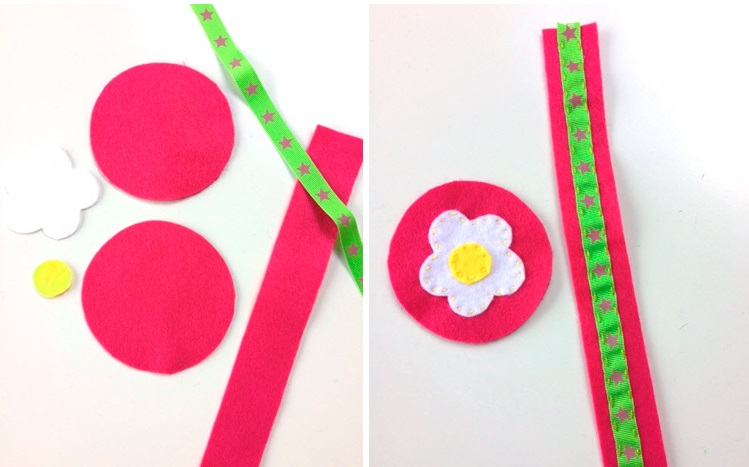 Соединяем швом через край бочок и верхушку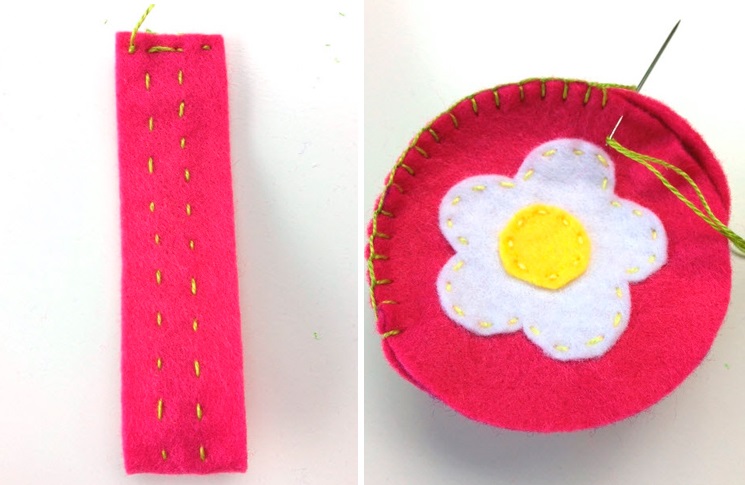 Прививаем так же швом через край низ игольницы, оставляя место для набивки. Набиваем и зашиваем отверстие.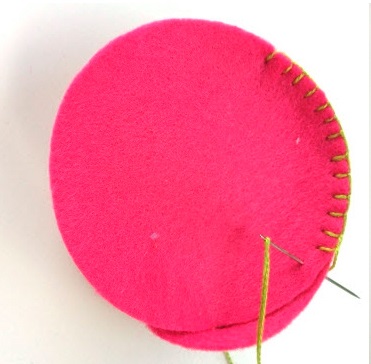 Игольница готова!!!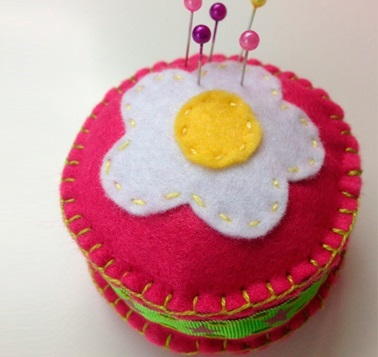 Фантазируйте, детализируйте поделки! Возможно, какой-то захочется подарить подруге, сестре или маме )Выкройка: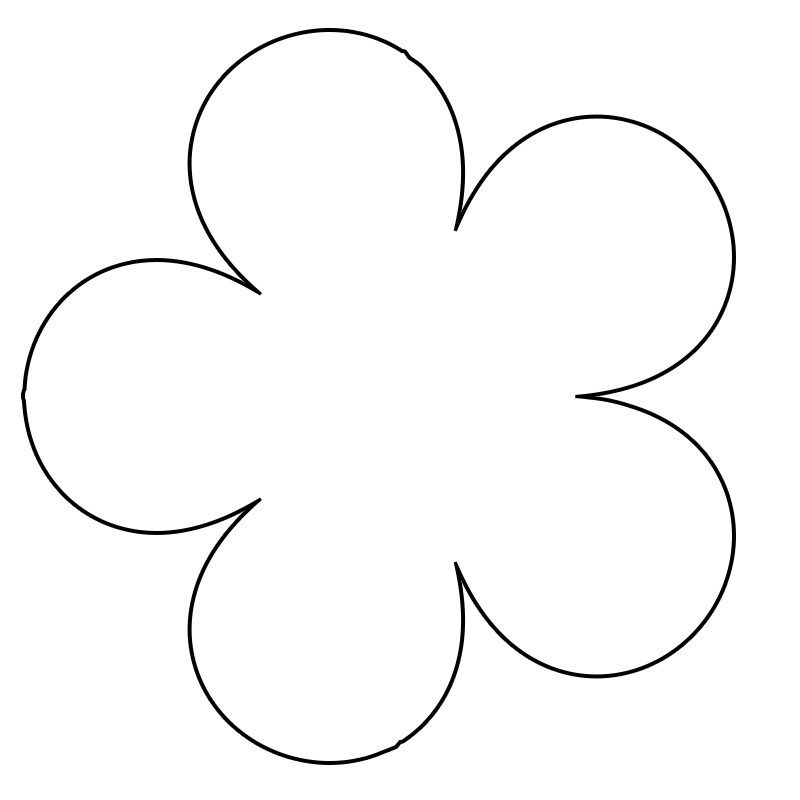 